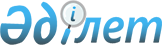 Аудандық Мәслихаттың «Талғар ауданының 2010-2012 жылдарға арналған бюджеті туралы» 2009 жыл 23 желтоқсандағы № 27-159 шешіміне өзгертулер енгізу туралы
					
			Күшін жойған
			
			
		
					Алматы облысы Талғар аудандық мәслихатының 2010 жылғы 19 сәуірдегі № 30-185 шешімі. Алматы облысы Талғар ауданының Әділет басқармасында 2010 жылғы 26 сәуірде № 2-18-102 тіркелді. Күші жойылды - Алматы облысы Талғар аудандық мәслихатының 2011 жылғы 27 сәуірдегі N 47-277 шешімімен      Ескерту. Күші жойылды - Алматы облысы Талғар аудандық мәслихатының 2011.04.27 N 47-277 Шешімімен      РҚАО ескертпесі.

      Мәтінде авторлық орфография және пунктуация сақталған.

      Қазақстан Республикасы Бюджет Кодексінің 106 бабының 1 тармағына, 109 бабына, Қазақстан Республикасының «Қазақстан Республикасындағы жергілікті мемлекеттік басқару және өзін-өзі басқару туралы» Заңының 6 бабы 1 тармағына сәйкес, аудандық мәслихаты ШЕШІМ ҚАБЫЛДАДЫ:



      1.«Талғар ауданының 2010-2012 жылғы бюджеті туралы», 2009 жылғы 23 желтоқсандағы № 27-159 шешіміне, (2009 жылғы 30 желтоқсандағы нормативті құқықтық актілерді тіркеу тізілімінде № 2-18-97 тіркеу нөмірімен тіркелген, 2010 жылғы 16 қаңтардағы «Талғар» газетінің № 3 (3877) санында жарияланған, 2010 жылғы 11 ақпандағы № 28-168 шешіміне, (2010 жылғы 25 ақпанда нормативті құқықтық актілерді тіркеу тізілімінде № 2-18-98 тіркеу нөмірімен тіркелген, 2010 жылғы 6 наурыздағы «Талғар» газетінің № 12-13 (3886-3887) санында жарияланған), шешіміне мынадай өзгертулер енгізілсін:



      1 тармақтағы:

      «Түсімдер» жолындағы «5163401» саны «5604829» санына,

      2 тармақшадағы:



      «Шығындар» жолындағы «5190997» саны «5632425» санына,



      5 тармақтағы:

      «Атқару органдары мен жалпы сипаттағы мемлекеттік қызметке» жолындағы «209539» саны «213548» санына,

      «Білім беру мекемелері» жолындағы «3084099» саны «3273811» санына,

      «Әлеуметтік көмек және әлеуметтік қамсыздандыру» жолындағы «216826» саны «238353» санына,

      «Тұрғын үй коммуналдық шаруашылығы» жолындағы «933915» саны «1072149» санына,

      «Мәдениет, спорт және ақпараттық кеңістігіне» жолындағы «152174» саны «263362» санына,

      «Ауыл шаруашылығына» жолындағы «94343» саны «92160» санына,

      «Өнеркәсіп, сәулет, қала құрылысы және құрылыс қызметі» жолындағы «9667» саны «10011» санына,

      «Көлік және коммуникация» жолындағы «125164» саны «141829» санына,

      «Басқаларға» жолындағы «15812» саны «16398» санына өзгертілсін.



      2. Көрсетілген шешімінің 1 қосымшасы осы шешімге сәйкес жаңа редакцияда баяндалсын.



      3. Осы шешім мемлекеттік тіркеуден өткен күннен бастап күшіне енсін.      Аудандық Мәслихат

      сессиясының төрағасы             Боранбаева М. Н.      Аудандық Мәслихат

      хатшысы                          Ыдралиева Р. М. 

Аудандық Мәслихаттың "Талғар ауданының

2010-2012 жылдарға арналған аудандық

бюджеті туралы" 2009 жыл 23 желтоқсандағы

№ 27-159 шешіміне өзгертулер енгізулер туралы"

2010 жылғы 19 сәуірдегі № 30-185

шешіміне 1 қосымшасы      Экономика және бюджеттік жоспарлау

      бөлімінің бастығы                         А. Сафин
					© 2012. Қазақстан Республикасы Әділет министрлігінің «Қазақстан Республикасының Заңнама және құқықтық ақпарат институты» ШЖҚ РМК
				Санаты

   Сыныбы Аталуы

       Iшкi сыныбыСанаты

   Сыныбы Аталуы

       Iшкi сыныбыСанаты

   Сыныбы Аталуы

       Iшкi сыныбыСанаты

   Сыныбы Аталуы

       Iшкi сыныбымың

теңге1. Кiрiстер56048291Салықтық түсімдер126834204Меншiкке салынатын салықтар 10966361Мүлiкке салынатын салықтар8422613Жер салығы519014Көлiк құралдарына салынатын салық1975115Бiрыңғай жер салығы496305Тауарларға,жұмыстарға және қызметтер көрсетуге салынатын ішкі салықтар1263532Акциздер942003Табиғи және басқа ресурстарды пайдаланғаны үшін түсетін түсімдер47524Кәсiпкерлiк және кәсiби қызметтi жүргiзгені үшiн алынатын алымдар2740108Заңдық мәнді іс-әрекеттерді жасағаны және (немесе) оған уәкілеттігі бар мемлекеттік органдар немесе лауазымды адамдар құжаттар бергені үшін алынатын міндетті төлемдер453531Мемлекеттiк баж453532Салықтық емес түсiмдер23037301Мемлекет меншіктен түсетін кірістер14505Мемлекет меншігіндегі мүлікті жалға беруден түсетін кірістер 145004Мемлекеттік бюджеттен қаржыландырылатын, сондай-ақ Қазақстан Республикасының Ұлттық Банкінің бюджетінен (шығыстар сметасынан) ұсталатын және қаржыландырылатын мемлекеттік мекемелер салатын айыппұлдар, өсімпұлдар, санкциялар, өндіріп алулар2255571Мұнай секторы ұйымдарынан түсетін түсімдерді қоспағанда, мемлекеттік бюджеттен қаржыландырылатын, сондай-ақ Қазақстан Республикасы Ұлттық Банкінің бюджетінен (шығыстар сметасынан) ұсталатын және қаржыландырылатын мемлекеттік мекемелер салатын айыппұлдар, өсімпұлдар,санкциялар, өндіріп алулар22555706Басқа да салықтық емес түсімдер 33661Басқа да салықтық емес түсімдер 33663Негізгі капиталды сатудан түсетін түсімдер14400003Жерді және материалдық емес активтерді сату1440001Жерді сату1440004Трансферттердің түсімдері396211402Мемлекеттік басқарудың жоғары тұрған органдарынан түсетін трансферттер39621145Бюджеттік кредиттерді өтеу243501Бюджеттік кредиттерді өтеу243Функция                       Аталуы

   Кіші функция

       Бюджеттік бағдарламаның әкімшісі 

            БағдарламаФункция                       Аталуы

   Кіші функция

       Бюджеттік бағдарламаның әкімшісі 

            БағдарламаФункция                       Аталуы

   Кіші функция

       Бюджеттік бағдарламаның әкімшісі 

            БағдарламаФункция                       Аталуы

   Кіші функция

       Бюджеттік бағдарламаның әкімшісі 

            БағдарламаФункция                       Аталуы

   Кіші функция

       Бюджеттік бағдарламаның әкімшісі 

            БағдарламаСомасы

(мың

теңгемен)2. Шығындар563242501Жалпы сипаттағы мемлекеттiк қызметтер21354801Мемлекеттік басқарудың жалпы функцияларын орындайтын өкілді, атқарушы және басқа органдар186166112Аудан (облыстық маңызы бар қала) мәслихатының аппараты12507001Аудан (облыстық маңызы бар қала) мәслихатының қызметін қамтамасыз ету жөніндегі қызметтер12379004Мемлекеттік органдарды материалдық-техникалық жарақтандыру128122Аудан (облыстық маңызы бар қала) әкімінің аппараты54291001Аудан (облыстық маңызы бар қала) әкімінің қызметін қамтамасыз ету жөніндегі қызметтер52791004Мемлекеттік органдарды материалдық-техникалық жарақтандыру1500123Қаладағы аудан, аудандық маңызы бар қала, кент, ауыл (село), ауылдық (селолық) округ әкімінің аппараты119368001Қаладағы аудан, аудандық маңызы бар қаланың, кент, ауыл (село), ауылдық (селолық) округ әкімінің қызметін қамтамасыз ету жөніндегі қызметтер114574023Мемлекеттік органдарды материалдық-техникалық жарақтандыру479402Қаржылық қызмет15384452Ауданның (облыстық маңызы бар қаланың) қаржы бөлімі15384001Аудандық бюджетті орындау және коммуналдық меншікті (облыстық маңызы бар қала) саласындағы мемлекеттік саясатты іске асыру жөніндегі қызметтер11790003Салық салу мақсатында мүлікті бағалауды жүргізу2074019Мемлекеттік органдарды материалдық-техникалық жарақтандыру152005Жоспарлау және статистикалық қызмет11998453Ауданның (облыстық маңызы бар қаланың) экономика және бюджеттік жоспарлау бөлімі11998001Экономикалық саясатты, мемлекеттік жоспарлау жүйесін қалыптастыру және дамыту және ауданды (облыстық маңызы бар қаланы) басқару саласындағы мемлекеттік саясатты іске асыру жөніндегі қызметтер11698005Мемлекеттік органдарды материалдық-техникалық жарақтандыру30002Қорғаныс110001Әскери мұқтаждар1100122Аудан (облыстық маңызы бар қала) әкімінің аппараты1100005Жалпыға бірдей әскери міндетті атқару шеңберіндегі іс-шаралар 110003Қоғамдық тәртіп, қауіпсіздік, құқықтық, сот, қылмыстық-атқару қызметі816801Құқық қорғау қызметi8168458Ауданның (облыстық маңызы бар қаланың) тұрғын үй-коммуналдық шаруашылығы, жолаушылар көлігі және автомобиль жолдары бөлімі8168021Елдi мекендерде жол жүрісі қауiпсiздiгін қамтамасыз ету816804Бiлiм беру327381101Мектепке дейiнгi тәрбие және оқыту158800464Ауданның (облыстық маңызы бар қаланың) білім бөлімі158800009Мектепке дейінгі тәрбие ұйымдарының қызметін қамтамасыз ету15880002Бастауыш, негізгі орта және жалпы орта білім беру29618843123Қаладағы аудан, аудандық маңызы бар қала, кент, ауыл (село), ауылдық (селолық) округ әкімінің аппараты6631005Ауылдық (селолық) жерлерде балаларды мектепке дейін тегін алып баруды және кері алып келуді ұйымдастыру6631464Ауданның (облыстық маңызы бар қаланың) білім бөлімі2955253003Жалпы білім беру2925330006Балаларға қосымша білім беру 2992304Техникалық және кәсіптік, орта білімнен кейінгі білім беру18241464Ауданның (облыстық маңызы бар қаланың) білім бөлімі18241018Кәсіптік оқытуды ұйымдастыру1824109Білім беру саласындағы өзге де қызметтер134886464Ауданның (облыстық маңызы бар қаланың) білім бөлімі115351001Жергілікті деңгейде білім беру саласындағы мемлекеттік саясатты іске асыру жөніндегі қызметтер14863004Ауданның (облыстық маңызы бар қаланың) мемлекеттік білім беру мекемелерінде білім беру жүйесін ақпараттандыру14895005Ауданның (облыстық маңызы бар қаланың) мемлекеттік білім беру мекемелер үшін оқулықтар мен оқу-әдiстемелiк кешендерді сатып алу және жеткізу37293011Өңірлік жұмыспен қамту және кадрларды қайта даярлау стратегиясын іске асыру шеңберінде білім беру объектілерін күрделі, ағымды жөндеу48000013Мемлекеттік органдарды материалдық-техникалық жарақтандыру300467Ауданның (облыстық маңызы бар қаланың) құрылыс бөлімі19535037Білім беру объектілерін салу және реконструкциялау19535Жергілікті бюджет қаражаты есебінен1953506Әлеуметтiк көмек және әлеуметтiк қамсыздандыру23835302Әлеуметтік көмек 212597451Ауданның (облыстық маңызы бар қаланың) жұмыспен қамту және әлеуметтік бағдарламалар бөлімі212597002Еңбекпен қамту бағдарламасы49863004Ауылдық жерлерде тұратын денсаулық сақтау, білім беру, әлеуметтік қамтамасыз ету, мәдениет және спорт мамандарына отын сатып алуға Қазақстан Республикасының заңнамасына сәйкес әлеуметтік көмек көрсету13542005Мемлекеттік атаулы әлеуметтік көмек 7736Республикалық бюджеттен берілетін трансферттер есебiнен2500Жергілікті бюджет қаражаты есебінен5236006Тұрғын үй көмегі15933007Жергілікті өкілетті органдардың шешімі бойынша мұқтаж азаматтардың жекелеген топтарына әлеуметтік көмек9179010Үйден тәрбиеленіп оқытылатын мүгедек балаларды материалдық қамтамасыз ету2805014Мұқтаж азаматтарға үйде әлеуметтiк көмек көрсету1377301618 жасқа дейінгі балаларға мемлекеттік жәрдемақылар24492017Мүгедектерді оңалту жеке бағдарламасына сәйкес, мұқтаж мүгедектерді міндетті гигиеналық құралдармен қамтамасыз етуге, және ымдау тілі мамандарының, жеке көмекшілердің қызмет көрсету72794020Ұлы Отан соғысындағы Жеңістің 65 жылдығына орай Ұлы Отан соғысының қатысушылары мен мүгедектеріне, сондай-ақ оларға теңестірілген, оның ішінде майдандағы армия құрамына кірмеген, 1941 жылғы 22 маусымнан бастап 1945 жылғы 3 қыркүйек аралығындағы кезеңде әскери бөлімшелерде, мекемелерде, әскери-оқу орындарында әскери қызметтен өткен, запасқа босатылған (отставка), «1941-1945 жж. Ұлы Отан соғысында Германияны жеңгенi үшiн» медалімен немесе «Жапонияны жеңгені үшін» медалімен марапатталған әскери қызметшілерге, Ұлы Отан соғысы жылдарында тылда кемінде алты ай жұмыс істеген (қызметте болған) адамдарға біржолғы материалдық көмек төлеу6799509Әлеуметтік көмек және әлеуметтік қамтамасыз ету саласындағы өзгеде қызметтер25756451Ауданның (облыстық маңызы бар қаланың) жұмыспен қамту және әлеуметтік бағдарламалар бөлімі25756001Жергілікті деңгейде халық үшін әлеуметтік бағдарламаларды жұмыспен қамтуды қамтамасыз етуді іске асыру саласындағы мемлекеттік саясатты іске асыру жөніндегі қызметтер 23104011Жәрдемақылар және басқа да әлеуметтік төлемдерді есептеу, төлеу мен жеткізу бойынша қызметтерге ақы төлеу2252022Мемлекеттік органдарды материалдық-техникалық жарақтандыру40007Тұрғын үй-коммуналдық шаруашылық107214901Тұрғын үй шаруашылығы293982467Ауданның (облыстық маңызы бар қаланың) құрылыс бөлімі293982003Мемлекеттік коммуналдық тұрғын үй қорының тұрғын үй құрылысы4474Жергілікті бюджет қаражаты есебінен 4474004Инженерлік коммуникациялық инфрақұрылымды дамыту, жайластыру және (немесе) сатып алу208717019Тұрғын үй салу 8079102Коммуналдық шаруашылық553672458Ауданның тұрғын үй- коммуналдық шаруашылығы, жолаушылар көлігі және автомобиль жолдары бөлімі11921012Сумен жабдықтау және су бөлу жүйесінің қызмет етуі11921029Сумен жабдықтау жүйесін дамыту193015Жергілікті бюджет қаражаты есебінен193015030Өңірлік жұмыспен қамту және кадрларды қайта даярлау стратегиясын іске асыру шеңберінде инженерлік коммуникациялық инфрақұрылымды жөндеу және елді-мекендерді көркейту149040032Өңірлік жұмыспен қамту және кадрларды қайта даярлау стратегиясын іске асыру шеңберінде инженерлік коммуникациялық инфрақұрылымды дамыту және елді-мекендерді көркейту19969603Елді - мекендерді көркейту224495123Қаладағы аудан, аудандық маңызы бар қала, кент, ауыл (село), ауылдық (селолық) округ әкімінің аппараты11030011Елдi мекендердi абаттандыру және көгалдандыру11030458Ауданның (облыстық маңызы бар қаланың) тұрғын үй-коммуналдық шаруашылық, жолаушылар көлігі және автомобиль жолдары бөлімі213465015Елдi мекендердегі көшелердi жарықтандыру85352016Елдi мекендердiң санитариясын қамтамасыз ету14378017Жерлеу орындарын күтiп-ұстау және туысы жоқтарды жерлеу16675018Елдi мекендердi абаттандыру және көгалдандыру11206808Мәдениет, спорт, туризм және ақпараттық кеңістiк26336201Мәдениет саласындағы қызмет113754455Ауданның (облыстық маңызы бар қаланың) мәдениет және тілдерді дамыту бөлімі113754003Мәдени-демалыс жұмысын қолдау11375402Спорт116681465Ауданның (облыстық маңызы бар қаланың) Дене шынықтыру және спорт бөлімі114381005Ұлттық және бұқаралық спорт түрлерін дамыту1660006Аудандық (облыстық маңызы бар қалалық) деңгейде спорттық жарыстар өткiзу221007Әртүрлi спорт түрлерi бойынша аудан (облыстық маңызы бар қала) құрама командаларының мүшелерiн дайындау және олардың облыстық спорт жарыстарына қатысуы112500467Ауданның (облыстық маңызы бар қаланың) құрылыс бөлімі2300008Спорт объектілерін дамыту2300Жергілікті бюджет қаражаты есебінен230003Ақпараттық кеңістік 19205455Ауданның (облыстық маңызы бар қаланың) мәдениет және тілдерді дамыту бөлімі13263006Аудандық (қалалық) кiтапханалардың жұмыс iстеуi11159007Мемлекеттік тілді және Қазақстан халықтарының басқа да тілдерін дамыту2104456Ауданның (облыстық маңызы бар қаланың) ішкі саясат бөлімі5942002Газеттер мен журналдар арқылы мемлекеттік ақпараттық саясат жүргізу жөніндегі қызметтер594209Мәдениет, спорт, туризм және ақпараттық кеңiстiктi ұйымдастыру жөнiндегi өзге де қызметтер13722455Ауданның (облыстық маңызы бар қаланың) мәдениет және тілдерді дамыту бөлімі3559001Жергілікті деңгейде тілдерді және мәдениетті дамыту саласындағы мемлекеттік саясатты іске асыру жөніндегі қызметтер3409011Мемлекеттік органдарды материалдық-техникалық жарақтандыру150456Ауданның (облыстық маңызы бар қаланың) ішкі саясат бөлімі5899001Жергілікті деңгейде ақпарат, мемлекеттілікті нығайту және азаматтардың әлеуметтік сенімділігін қалыптастыру саласында мемлекеттік саясатты іске асыру жөніндегі қызметтер4794003Жастар саясаты саласындағы өңірлік бағдарламаларды iске асыру955007Мемлекеттік органдарды материалдық-техникалық жарақтандыру150465Ауданның (облыстық маңызы бар қаланың) Дене шынықтыру және спорт бөлімі4264001Жергілікті деңгейде дене шынықтыру және спорт саласындағы мемлекеттік саясатты іске асыру жөніндегі қызметтер426410Ауыл, су, орман, балық шаруашылығы, ерекше қорғалатын табиғи аумақтар, қоршаған ортаны және жануарлар дүниесін қорғау, жер қатынастары9216001Ауыл шаруашылығы17792453Ауданның (облыстық маңызы бар қаланың) экономика және бюджеттік жоспарлау бөлімі15096099Республикалық бюджеттен берілетін нысаналы трансферттер есебінен ауылдық елді мекендер саласының мамандарын әлеуметтік қолдау шараларын іске асыру1509462Ауданның (облыстық маңызы бар қаланың) ауыл шаруашылығы бөлімі9535001Жергілікті деңгейде ауыл шаруашылығы саласындағы мемлекеттік саясатты іске асыру жөніндегі қызметтер 9335007Мемлекеттік органдарды материалдық-техникалық жарақтандыру200467Ауданның (облыстық маңызы бар қаланың) құрылыс бөлімі0010Ауыл шаруашылық объектілерін дамыту0473Ауданның (облыстық маңызы бар қаланың) ветеринария бөлімі6748001Жергілікті деңгейде ветеринария саласындағы мемлекеттік саясатты іске асыру жөніндегі қызметтер 3891004Мемлекеттік органдарды материалдық-техникалық жарақтандыру260008Алып қойылатын және жойылатын ауру жануарлардың, жануарлардан алынатын өнімдер мен шикізаттың құнын иелеріне өтеу259706Жер қатынастары7011463Ауданның (облыстық маңызы бар қаланың) жер қатынастары бөлімі7011001Аудан (облыстық маңызы бар қала) аумағында жер қатынастарын реттеу саласындағы мемлекеттік саясатты іске асыру жөніндегі қызметтер6861008Мемлекеттік органдарды материалдық-техникалық жарақтандыру15009Ауыл, су, орман, балық шаруашылығы және қоршаған ортаны қорғау мен жер қатынастары саласындағы өзге де қызметтер67357458Ауданның (облыстық маңызы бар қаланың) тұрғын үй-коммуналдық шаруашылық, жолаушылар көлігі және автомобиль жолдары бөлімі33487010Өңірлік жұмыспен қамту және кадрларды қайта даярлау стратегиясын іске асыру шеңберінде ауылдарда (селоларда), ауылдық (селолық) округтерде әлеуметтік жобаларды қаржыландыру33487473Ауданның (облыстық маңызы бар қаланың) ауыл ветеринария бөлімі33870011Эпизоотияға қарсы іс-шаралар жүргізу3387011Өнеркәсіп, сәулет, қала құрылысы және құрылыс қызметі1001102Сәулет, қала құрылысы және құрылыс қызметі10011467Ауданның (облыстық маңызы бар қаланың) құрылыс бөлімі6166001Жергілікті деңгейде құрылыс саласындағы мемлекеттік саясатты іске асыру жөніндегі қызметтер6016018Мемлекеттік органдарды материалдық-техникалық жарақтандыру150468Ауданның (облыстық маңызы бар қаланың) сәулет және қала құрылысы бөлімі3845001Жергілікті деңгейде сәулет және қала құрылысы саласындағы мемлекеттік саясатты іске асыру жөніндегі қызметтер3695005Мемлекеттік органдарды материалдық-техникалық жарақтандыру15012Көлiк және коммуникация14182901Автомобиль көлiгi580297458Ауданның (облыстық маңызы бар қаланың) тұрғын үй-коммуналдық шаруашылық, жолаушылар көлігі және автомобиль жолдары бөлімі58029023Автомобиль жолдарының жұмыс істеуін қамтамасыз ету5802909Көлiк және коммуникациялар саласындағы өзге де қызметтер83800458Ауданның (облыстық маңызы бар қаланың) тұрғын үй-коммуналдық шаруашылық, жолаушылар көлігі және автомобиль жолдары бөлімі83800008Өңірлік жұмыспен қамту және кадрларды қайта даярлау стратегиясын іске асыру шеңберінде аудандық маңызы бар автомобиль жолдарын, қала және елді-мекендер көшелерін жөндеу және ұстау8380013Басқалар1639803Кәсiпкерлiк қызметтi қолдау және бәсекелестікті қорғау4222469Ауданның (облыстық маңызы бар қаланың) кәсіпкерлік бөлімі4222001Жергілікті деңгейде кәсіпкерлік пен өнеркәсіпті дамыту саласындағы мемлекеттік саясатты іске асыру жөніндегі қызметтер4072005Мемлекеттік органдарды материалдық-техникалық жарақтандыру15009Басқалар12176452Ауданның (облыстық маңызы бар қаланың) қаржы бөлімі7500012Ауданның (облыстық маңызы бар қаланың) жергілікті атқарушы органының резерві 7500Ауданның (облыстық маңызы бар қаланың) аумағындағы табиғи және техногендік сипаттағы төтенше жағдайларды жоюға арналған ауданның (облыстық маңызы бар қаланың) жергілікті атқарушы органының төтенше резерві 7500458Ауданның (облыстық маңызы бар қаланың) тұрғын үй-коммуналдық шаруашылық, жолаушылар көлігі және автомобиль жолдары бөлімі4676001Жергілікті деңгейде тұрғын үй-коммуналдық шаруашылығы, жолаушылар көлігі және автомобиль жолдары саласындағы мемлекеттік саясатты іске асыру жөніндегі қызметтер467615Трансферттер30153601Трансферттер301536452Ауданның (облыстық маңызы бар қаланың) қаржы бөлімі301536006Нысаналы пайдаланылмаған (толық пайдаланылмаған) трансферттерді қайтару39020Бюджет саласындағы еңбекақы төлеу қорының өзгеруіне байланысты жоғары тұрған бюджеттерге берлетін ағымдағы нысаналы трансферттер301497